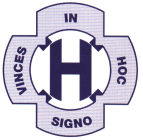 St. Helen’s Catholic Primary SchoolPerson Specification for a Teaching AssistantMust have Maths and English GCSE or equivalent grade C or aboveEssentialMust be committed to the safeguarding of our childrenEssentialMust be committed to taking an active part in the life and worship of the schoolEssentialMust be a good communicator with adults and childrenEssentialWilling to join a team where colleagues support each otherEssentialMust be hardworking, flexible and enthusiastic for the good of our childrenEssentialTo maintain professional standards with both staff and students at all times.EssentialTo have had experience of working with childrenEssentialTo have had experience of working in a Catholic SchoolDesirable